Weekly Agenda 8/29 – 9/2Brit Lit and Comp – McBrideMon 29 – Laptop cart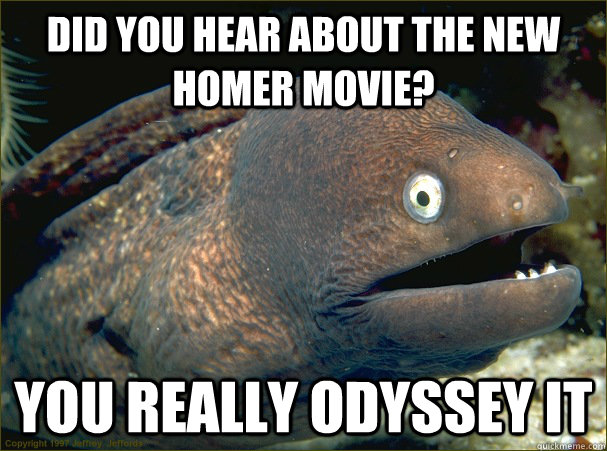 ACT WOTD/SAT QOTDPSW Training (obligatory)Reflect on Junior Year Writing…Writing Folders/GoalsPrep for On-Demand Argument WritingTime, structure, rubric, close reading HW – Prepare TE you will use for essay tomorrow! Tues. 30 – Laptop CartHero/Journey On-demand CompHW – TBAWed. 31ACT WOTD/SAT QOTDWriter’s Workshop - Evaluating the claim (thesis) and the evidenceHW -  Revise essay!Thurs. 1 – Senior College Planning Parent meeting at 7 pm!QW – What is an Odyssey…where have you heard the word before?Collect Revised Hero/Journey essayCrash Course…Start reading Book IX togetherHW – Finish reading Book IXFri. 2QW – Book IX Reading CheckSilent reading, Odyssey Book XII  HW – Finish reading Book XII, add to IC!Weekly Agenda 8/29 – 9/2Brit Lit and Comp – McBrideMon 29 – Laptop cartACT WOTD/SAT QOTDPSW Training (obligatory)Reflect on Junior Year Writing…Writing Folders/GoalsPrep for On-Demand Argument WritingTime, structure, rubric, close reading HW – Prepare TE you will use for essay tomorrow! Tues. 30 – Laptop CartHero/Journey On-demand CompHW – TBAWed. 31ACT WOTD/SAT QOTDWriter’s Workshop - Evaluating the claim (thesis) and the evidenceHW -  Revise essay!Thurs. 1 – Senior College Planning Parent meeting at 7 pm!QW – What is an Odyssey…where have you heard the word before?Collect Revised Hero/Journey essayCrash Course…Start reading Book IX togetherHW – Finish reading Book IXFri. 2QW – Book IX Reading CheckSilent reading, Odyssey Book XII  HW – Finish reading Book XII, add to IC!